								    		 SUBMIT BY FEBRUARY 10, 2023HOTEL / MEAL PACKAGE REGISTRATIONNew Jersey FCCLA State Leadership Conference		SEND ORIGINAL AND CHECK TO:			SEND COPY OF FORM TO:		___________________		                  		Patricia DiGioia-Laird		DoubleTree Director                        			State Adviser		DoubleTree Hotel Philadelphia / Cherry Hill		FCCLA State Office		2349 West Marlton Pike 				JP Stevens High School		Cherry Hill, NJ 08002    					855 Grove Avenue  	 	Kimberly.Anderson@Hilton.com					Edison, NJ 08820		PHONE:	856-382-6159				PHONE:	732-452-2862		FAX:		856-382-6102				FAX: 		732-494-4103 School________________________________________________________   Adviser_________________________________________Address_______________________________________________________   School Telephone________________________________Schools are Exempt from State Sales Tax if PAID by School Check or Purchase Order.  (Tax Exempt Letter must be on file with the hotel.)  Please specify SCHOOL NAME on the District Purchase Order.  Remittance should cover the total cost.  Please list the individual’s name and check appropriate boxes.  (If individuals are rooming together, be sure to list their names in the same block.)  Make school or chapter check payable to the DoubleTree Philadelphia / Cherry Hill.  Duplicate form as needed.  Please TYPE OR PRINT CLEARLY.NUMBER OF PERSONS FOR THURSDAY, MARCH 24, 2023, w/ Meal Package and Gratuity:	________ #   quad rooms with	4 persons/room   @    $128.75   per person =    	$____________  	________ #   triple rooms with	3 persons/room   @    $138.67   per person =    	$____________	________ #   double rooms with	2 persons/room   @    $153.50   per person =    	$____________	________ #   single rooms	1 person/room     @    $208.00   per person =    	$____________          	Total # of Rooms: ____________   Total # of People: ____________ Amount due =	$____________NOTE – Prices quoted above for room and meal package include:Thursday, March 23 – Lodging and DinnerFriday, March 24 – Breakfast and Banquet LuncheonROOMS FOR WEDNESDAY, MARCH 22, 2023:	QUAD & TRIPLE:	 $119.00   	DOUBLE & SINGLE: 	 $109.00	 	Please indicate how many rooms based on occupancy will be needed for Wednesday night 3/22.	#________ Quad rooms +   #________ Triple rooms    X 	$119.00 =	$____________	#________ Double rooms + #________ Single rooms   X   $109.00 =	$____________	    					           Additional Amount due for Wednesday = 	$____________Late checkout (based on availability) for advisers’ rooms for Friday, 3/24 is $75.00 per room. Indicate Number Here, if needed: _____ X $75.00	           Additional Amount due = 	$____________							TOTAL AMOUNT ENCLOSED $__________________Each school is responsible for all their attendee’s room and tax charges.  A $50 deposit or credit card imprint will be required upon check-in to cover incidental charges for chaperones’ rooms only. No incidental charges will be allowed for student rooms.  Schools utilizing tax exempt forms must pay with purchase orders and school checks.  Schools paying with personal checks, credit cards, money orders or cash are subject to paying an additional 6.625% Sales Tax & 8% Occupancy Tax.HOTEL/MEAL PACKAGE REGISTRATIONNew Jersey FCCLA State Leadership ConferenceSchool _________________________________________________   Adviser _____________________________ROOM LIST         			            			             Room	 (Add pages as needed)  Page ______ of ______Name        The those who require vegetarian meals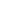 StudentAdviser/ChaperoneSglDblTrpQuadRoomFor Wednesday,3/22/23#1#2#3#4#5#6